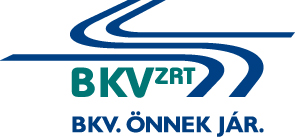 A BKV Zrt. M2 metró Deák téri alagútja 10-es aknájában szükségvízvezeték bontásae-versenyeztetési eljárásEljárás száma: BKV Zrt. V-152/17.AJÁNLATI FELHÍVÁSMELLÉKLETEKBudapest, 2017.5/A. SZÁMÚ mellékletReferencianyilatkozat……………………, 2017. év ................... hó ........ nap	.....		Ajánlattevő cégszerű aláírásaTeljesítés ideje(év)Szerződést kötő másik fél megnevezéseA szolgáltatástárgyaésmennyisége (évenkénti bontásban)Ellenszolgál-tatás összege (évenkénti bontásban)A teljesítés megfelelő voltA referenciát igazoló személy neve, elérhetősége